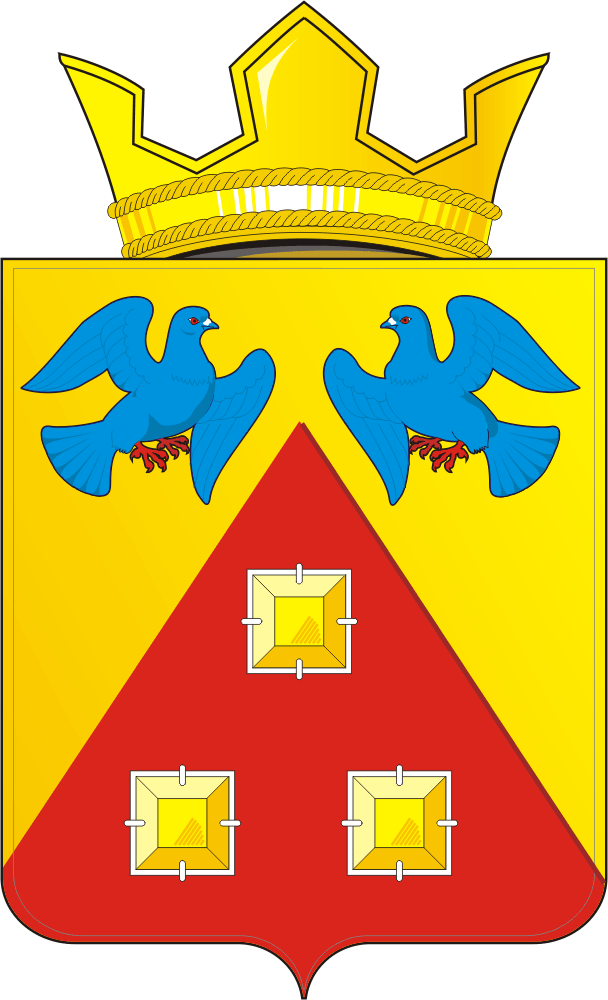 КОНТРОЛЬНО – СЧЕТНЫЙ ОРГАН «СЧЕТНАЯ ПАЛАТА»МУНИЦИПАЛЬНОГО ОБРАЗОВАНИЯ САРАКТАШСКИЙ ПОССОВЕТ САРАКТАШСКОГО РАЙОНА ОРЕНБУРГСКОЙ ОБЛАСТИ462100, Оренбургская область, п.Саракташ, ул.Свердлова/Депутатская, 5/5, тел. (35333) 6-11-97 E-mail: lan-ksp@mail.ru____________________________________________Отчет о работе контрольно-счетного органа «Счетная палата» муниципального образования Саракташский поссовет Саракташского района Оренбургской области за 2021 год Общая частьНастоящий отчет о работе контрольно-счетного органа «Счетная палата» муниципального образования Саракташский поссовет Саракташского района Оренбургской области (далее – Счетная палата) за 2021 год подготовлен в соответствии с Федеральным законом от 07.02.2011 № 6-ФЗ «Об общих принципах организации и деятельности контрольно-счетных органов субъектов Российской Федерации и муниципальных образований» (статья 19) и Положением о контрольно-счетном органе «Счетная палата» муниципального образования Саракташский поссовет, утвержденным решением Совета депутатов муниципального образования Саракташский поссовет от 29.10.2021г. №62 . Отчет о деятельности Счетной палаты за 2021 год (далее – отчет) представляется в Совет депутатов муниципального образования Саракташский поссовет Саракташского района Оренбургской области (далее – Совет депутатов) в соответствии со статьей 21 Положения о Счетной палате.В отчете отражены результаты работы Счетной палаты по выполнению возложенных задач и реализации полномочий, определенных федеральным законодательством и нормативными правовыми актами Оренбургской области и муниципальными правовыми актами муниципального образования Саракташский поссовет. Положением о контрольно-счетном органе «Счетная палата» муниципального образования Саракташский поссовет, утвержденным решением Совета депутатов муниципального образования Саракташский поссовет от 29.10.2021г. №62 определен статус, принципы деятельности, состав, полномочия и порядок деятельности Счетной палаты. В 2021 году Счетная палата в своей деятельности руководствовалась Конституцией Российской Федерации, федеральным законодательством, иными нормативными правовыми актами Российской Федерации, Уставом муниципального образования Саракташский поссовет, нормативными правовыми актами Оренбургской области и муниципального образования Саракташский поссовет, а также стандартами внешнего муниципального финансового контроля.Являясь постоянно действующим органом внешнего муниципального финансового контроля, Счетная палата в своей работе основывалась на принципах законности, объективности, эффективности, независимости и гласности.        Счетная палата осуществляет контрольную, экспертно-аналитическую, организационно-методическую деятельность, обеспечивает систему контроля за исполнением местного бюджета.Основными задачами Счетной палаты в части исполнения полномочий в 2021 году являлись:        контроль за соблюдением бюджетного законодательства Российской Федерации и иных нормативных правовых актов, регулирующих бюджетные правоотношения, в ходе исполнения бюджета;         контроль за достоверностью, полнотой и соответствием нормативным требованиям составления и представления бюджетной отчётности главных администраторов бюджетных средств, квартального и годового отчётов об исполнении бюджета.В 2021 году осуществлялся контроль за реализацией предложений и рекомендаций, данных палатой в информационных письмах, направленных по результатам экспертно-аналитической деятельности.В целях повышения профессионализма и совершенствования деятельности Счетной палаты проводилась организационная и методическая работа, осуществлялось взаимодействие со Счетной палатой Оренбургской области, контрольно-счетными органами муниципальных образований Оренбургской области, а также надзорными органами.Результаты работы Счетной палаты в 2021 году в соответствии с требованиями законодательства постоянно отражались на официальном сайте муниципального образования Саракташский поссовет. 2. Основные итоги работы Счетной палаты в 2021 годуВ 2021 году Счетная палата осуществляла свою деятельность в соответствии с целями и задачами, определенными Бюджетным кодексом Российской Федерации, Федеральным законом № 6-ФЗ, Положением о Счетной палате, а также в соответствии с планом работы на 2021 год.         Всего в 2021 году было проведено 13 контрольных и экспертно-аналитических мероприятия, 10 из них составили экспертно-аналитические мероприятия, в том числе:          - внешняя проверка годового отчета об исполнении местного бюджета муниципального образования Саракташский поссовет за 2020 год - 1;        - анализ отчетов о поквартальном исполнении бюджета муниципального образования Саракташский поссовет - 3;        - экспертиза проекта решения Совета депутатов «О бюджете муниципального образования Саракташский поссовет на 2022 год и плановый период 2023 и 2024 годов» - 1;                        - экспертиза проектов решений Совета депутатов «О внесении изменений в решение Совета депутатов муниципального образования Саракташский поссовет «О бюджете муниципального образования Саракташский поссовет на 2021 год и плановый период 2022 и 2023 годов» - 5;        В отчетном периоде было проведено 3 контрольных мероприятия:         - проверка финансово-хозяйственной деятельности МУП ЖКХ «Стимул» за 2020 год;        - проверки целевого и эффективного использования бюджетных средств, направленных на реализацию мероприятий Подпрограммы «Развитие дорожного хозяйства на территории муниципального образования Саракташский поссовет» муниципальной программы «Реализация муниципальной политики на территории муниципального образования Саракташский поссовет Саракташского района Оренбургской области на 2017-2024 годы» за 2020 год;          - проверка целевого и эффективного использования бюджетных средств, выделенных на реализацию мероприятий подпрограммы «Благоустройство территории муниципального образования Саракташский поссовет» муниципальной программы администрации МО Саракташский поссовет «Реализация муниципальной политики на территории муниципального образования Саракташский поссовет Саракташского района Оренбургской области на 2017 – 2024 годы», за 2020 год.3. Основные результаты и итоги экспертно-аналитической деятельности3.1. Внешняя проверка годового отчета об исполнении бюджета муниципального образования Саракташский поссовет за 2020 год         В отчетном году в соответствии со статьей 264.4 Бюджетного кодекса Российской Федерации, статьей 49 Положения «О бюджетном процессе в муниципальном образовании Саракташский поссовет» Счетной палатой проведена внешняя проверка отчета об исполнении бюджета муниципального образования Саракташский поссовет за 2020 год.        Внешняя проверка годового отчета включала в себя анализ, сопоставление и оценку годовой бюджетной отчетности на соответствие требованиям бюджетного законодательства и Инструкции о порядке составления и представления годовой, квартальной и месячной отчетности об исполнении бюджетов бюджетной системы Российской Федерации, утвержденной приказом Министерства финансов Российской Федерации от 28.12.2010г. №191н (далее – Инструкция №191н). Цель проверки: установление полноты бюджетной отчетности, ее соответствие требованиям бюджетного законодательства и Инструкции «О порядке составления и представления годовой, квартальной и месячной отчетности об исполнении бюджетов бюджетной системы Российской Федерации», утвержденной приказом Министерства финансов Российской Федерации от 28.12.2010г. №191н, достоверность и полнота отражения показателей годовой бюджетной отчетности;оценка соблюдения бюджетного законодательства при осуществлении бюджетного процесса;оценка уровня исполнения показателей, утвержденных решением о бюджете на отчетный финансовый год.        По результатам проведения внешней проверки годового отчета об исполнении бюджета было подготовлено заключение, в котором Счетная палата рекомендовала принять к рассмотрению отчет об исполнении бюджета с учетом устранения выявленных нарушений требований Инструкции № 191н.Проверкой установлено следующее:Бюджетная отчетность за 2020 год представлена в Счетную палату для проведения внешней проверки в соответствии с пунктом 3 статьи 264.4 Бюджетного кодекса Российской Федерации в установленные сроки.Отчетность представлена на бумажном носителе с сопроводительным письмом. Отчетность сброшюрована, пронумерована в соответствии с п.4 Инструкции №191н. В соответствии с требованиями Инструкции №191н в состав бюджетной отчетности муниципального образования Саракташский поссовет включены следующие формы отчетов:- Баланс главного распорядителя, распорядителя, получателя бюджетных средств, главного администратора, администратора источников финансирования дефицита бюджета, главного администратора, администратора доходов бюджета (ф. 0503130);- Справка по заключению счетов бюджетного учета отчетного финансового года (ф. 0503110);- Отчет о движении денежных средств (ф.0503123);- Отчет об исполнении бюджета главного распорядителя, распорядителя, получателя бюджетных средств, главного администратора, администратора источников финансирования дефицита бюджета, главного администратора, администратора доходов бюджета (ф. 0503127);- Отчет о принятых бюджетных обязательствах (ф.0503128);- Отчет о финансовых результатах деятельности (ф. 0503121);- Справка по консолидируемым расчетам (ф. 0503125);- Пояснительная записка (ф. 0503160).Годовая отчетность за 2020 год составлена по состоянию на 1 января 2021 года, нарастающим итогом с начала года в рублях с точностью до второго десятичного знака после запятой, что соответствует требованиям, предъявляемым п. 9 Инструкции №191н.  Бюджет муниципального образования Саракташский поссовет на 2020 год был утвержден решением Совета депутатов муниципального образования Саракташский поссовет от 18.12.2020г.  №17 «О бюджете муниципального образования Саракташский поссовет на 2020 год и на плановый период 2021 и 2022 годов» с основными характеристиками:- общий объем доходов – 108 108 326,07 рублей; - общий объем расходов – 108 596 703,51 рублей;- дефицит бюджета – 488 377,44 рублей.        3. Доходная часть бюджета муниципального образования Саракташский поссовет, утвержденная по сводной бюджетной росписи, в размере 112 293 731,74 рублей, исполнена на 96,3%, или в размере 108 158 522,86 рублей, в том числе собственных доходов поступило 46 310 603,00 рублей или 100% от утверждённого плана, безвозмездных поступлений в размере 61 847 919,86 рублей или 93,7%. Бюджетные назначения по доходам не исполнены на сумму 4 135 208,88 рублей.          4. Бюджетные назначения местного бюджета на 2020 год по расходам утверждены в размере 112 782 109,18 рублей, исполнены в сумме 107 778 475,80 рублей или 95,5 % от планового объёма расходов бюджета. Не исполненные ассигнования составляют 5 003 633,38 рублей.5. Решением Совета депутатов муниципального образования Саракташский поссовет от 20.12.2019г. №277 «О бюджете муниципального образования Саракташский поссовет на 2020 год и плановый период 2021 и 2022 годов» первоначально местный бюджет утвержден в сумме – 0,00 рублей. Фактическое исполнение бюджета осуществлено с превышением доходов над расходами в размере 380 047,06 рублей.        6. Остаток средств на счете на конец отчетного периода составил 868 424,50 рублей.        7. Дебиторская задолженность по бюджетной деятельности на 01.01.2021г. составляет 91 794 663,97 рублей, которая сложилась из задолженности:        - по счету 020500000 «Расчеты по доходам» в сумме 91 742 733,34 рублей, в том числе:         - по счету 020511000 «Расчеты с плательщиками налоговых доходов» в сумме – 4 980 308,34 рублей;         - по счету 020545000 «Расчеты по доходам от прочих сумм принудительного изъятия» в сумме 30 500,00 рублей;        - по счету 020551000 «Расчеты по поступлениям текущего характера от других бюджетов бюджетной системы Российской Федерации» в сумме – 21 702 700,00 рублей;        - по счету 020561000 «Расчеты по поступлениям капитального характера от других бюджетов бюджетной системы Российской Федерации» в сумме – 65 029 225,00 рублей.        - по счету 020600000 «Расчеты по выданным авансам» в сумме 44 887,04 рублей, из них:          -  по счету 020621000 «Расчеты по авансам по услугам связи» в сумме – 6 252,02  рублей;          -  по счету 020625000 «Расчеты по авансам по работам, услугам по содержанию имущества» в сумме – 15 091,86  рублей;              - по счету 020626000 «Расчеты по авансам по прочим работам, услугам» в сумме -  23 543,16 рублей.        - по счету 030300000 «Расчеты по платежам в бюджеты» в сумме 7 043,59 рублей, в том числе: по счету 30302000 «Расчеты по страховым взносам на обязательное социальное страхование на случай временной нетрудоспособности и в связи с материнством».По состоянию на 01.01.2021 года по данным бюджетной отчетности, числится просроченная дебиторская задолженность в размере 5 010 808,34 рублей.           8. Кредиторская задолженность по бюджетной деятельности на 01.01.2021г. составила 8 120 660,07 рублей, которая сложилась из задолженности:        -  по счету 020500000 «Расчеты по доходам» в сумме 7 362 724,44 рублей, в том числе:         - по счету 020511000 «Расчеты с плательщиками налоговых доходов» в сумме – 7 291 040,44 рублей;        - по счету 020545000 «Расчеты по доходам от прочих сумм принудительного изъятия» в сумме – 71 684,00 рублей;        -  по счету 030200000 «Расчеты по принятым обязательствам»  в сумме 757 935,63 рублей, в том числе:         - по счету 030225000 «Расчеты по работам, услугам по содержанию имущества» в сумме – 653 951,13 рублей;        - по счету 030226000 «Расчеты по прочим работам, услугам» в сумме – 14 496,00 рублей;        - по счету 030231000 «Расчеты по приобретению основных средств» в сумме – 47 314,00 рублей;        - по счету 030234000 «Расчеты по приобретению материальных запасов» в сумме – 42 174,50 рублей.        9. Исходя из результатов внешней проверки, представленный годовой отчет об исполнении бюджета муниципального образования Саракташский поссовет за 2020 год в целом отвечает требованиям инструкции по составлению и представлению годовой, квартальной и месячной отчетности об исполнении бюджетов бюджетной системы РФ, утвержденной Приказом Минфина России от 28.12.2010 года № 191н за исключением:- в нарушение п. 7 Инструкции 191н инвентаризация обязательств перед составлением годовой бюджетной отчетности не проведена;        - в соответствии с п.8 Инструкции 191н ф. 0503172 «Сведения о государственном (муниципальном) долге, предоставленных бюджетных кредитах» без числового значения, не должна представляться; - в соответствии с п.156 Инструкции 191н таблица №4 «Сведения об основных положениях учетной политики» не следовало составлять и  представлять;        - в пояснительной записке (ф.0503160) к годовому отчету отражен не полный список отсутствующих форм, а именно:        ф. 0503174 «Сведения о доходах бюджета от перечисления части прибыли (дивидендов) государственных (муниципальных) унитарных предприятий, иных организаций с государственным участием в капитале»;        - ф.0503173 «Сведения об изменении остатков валюты баланса» необходимо было исключить из раздела 5 пояснительной записки ф.0503160.       10. Заключение на годовой отчет об исполнении бюджета муниципального образования Саракташский поссовет за 2020 год направлено в Совет депутатов муниципального образования Саракташский поссовет  и главе Саракташского поссовета. 3.2. Подготовка ежеквартальных аналитических записокВ рамках последующего контроля Счётной палатой Саракташского поссовета осуществлялась подготовка ежеквартальной информации об исполнении бюджета за первый квартал, полугодие и девять месяцев 2021 года на основании отчётов об исполнении местного бюджета, представляемых администрацией Саракташского поссовета в Счетную палату, Совет депутатов муниципального образования Саракташский поссовет, по результатам которой были подготовлены 3 аналитические записки.        Результаты проведённого анализа по итогам исполнения местного бюджета направлялись в адрес Совета депутатов муниципального образования Саракташский поссовет и администрации Саракташского поссовета. Информация, подготовленная Счетной палатой, содержала оценку исполнения доходных и расходных статей соответствующего бюджета по объёму и структуре, а также анализ выявленных отклонений. 3.3. Экспертиза проектов решений Совета депутатов муниципального образования Саракташский поссовет «О внесении изменений в решение Совета депутатов «О бюджете муниципального образования  Саракташский поссовет на 2021 год и на плановый период 2022 и 2023 годов»В течение 2021 года проведены экспертизы по 5 представленным проектам решений Совета депутатов муниципального образования Саракташский поссовет «О внесении изменений в решение Совета депутатов муниципального образования Саракташский поссовет от 18 декабря 2020 года  №16  «О бюджете муниципального образования  Саракташский поссовет на  2021 год и на плановый период 2022 и 2023 годов»  и подготовлены заключения на проекты решений. Согласно требований ст.36 Бюджетного кодекса РФ все решения о внесении изменений в утвержденный бюджет муниципального образования Саракташский поссовет на 2021 год опубликованы на сайте администрации муниципального образования Саракташкий поссовет. Все изменения  вносились в связи с изменением бюджетных назначений по безвозмездным поступлениям, налоговым и неналоговым доходам, уточнения объемов доходов и расходов бюджета района. В ходе проведения экспертиз выявлялись в основном ошибки технического характера, которые своевременно исправлялись разработчиками проекта. 3.4 Экспертиза проекта решения Совета депутатов «О бюджете муниципального образования Саракташский поссовет на 2022 год и плановый период 2023 и 2024  годов»        В соответствии со статьей 157 Бюджетного кодекса Российской Федерации, статьей 27 Положения о бюджетном процессе в муниципальном образовании Саракташский поссовет, статьей 8 Положения о контрольно-счетном органе «Счетная палата» муниципального образования Саракташский поссовет в отчетном периоде Счетной палатой проведена экспертиза проекта решения Совета депутатов «О бюджете муниципального образования Саракташский поссовет на 2022 год и плановый период 2023 и 2024 годов» и подготовлено заключение, которое было направлено в Совет депутатов муниципального образования Саракташский поссовет в установленные сроки.  Экспертиза Проекта бюджета проведена на соответствие действующему законодательству, обоснованности доходных и расходных частей местного бюджета, дефицита бюджета и источников его финансирования. При подготовке Заключения Счетной палатой проанализированы документы, составляющие основу формирования проекта бюджета на 2022 год и на плановый период 2023 и 2024 годов, определяющие порядок расчета основных показателей местного бюджета. В ходе экспертизы проведен сравнительный анализ показателей проекта решения о бюджете и бюджетных назначений, предусмотренных решением Совета депутатов муниципального образования Саракташский поссовет от 18.12.2020 года №16 «О бюджете муниципального образования Саракташский поссовет на 2021 год и на плановый период 2022 и 2023 годов», решением Совета депутатов муниципального образования Саракташский поссовет от 28.05.2021г. №39 «Об исполнении бюджета муниципального образования Саракташский поссовет за 2020 год», а также ожидаемой оценкой исполнения за 2021 год. По результатам проведения экспертизы Проекта решения составлено экспертное заключение.         В ходе проведения экспертизы проекта решения установлено следующее:         Представленный проект бюджета соответствует требованиям к формированию проекта бюджета и его содержанию.        Проведенный анализ соблюдения Проекта бюджета, документов и материалов, представленных одновременно с ним, нормам бюджетного законодательства РФ, позволяет сделать вывод, что при подготовке проекта бюджета в полной мере выполнены требования, установленные БК РФ и Положения о бюджетном процессе, а именно:        - Проект внесен в Совет депутатов муниципального образования Саракташский поссовет с соблюдением срока, установленного статьей 26 Положения о бюджетном процессе (не позднее 15 ноября года текущего года) и статьей 185 БК РФ. - Проект бюджета, документы и материалы к нему были представлены в Счетную палату с соблюдением срока, установленного статьей 27 Положения о бюджетном процессе.- Состав основных показателей и характеристик (приложений) бюджета на 2022 год и на плановый период 2023 и 2024 годов, представляемых для рассмотрения и утверждения в проекте Решения, а также перечень документов и материалов, представленных одновременно с проектом Решения, в целом соответствуют требованиям статей 184.1 и 184.2 БК РФ и пункту 4 статьи 26 Положения о бюджетном процессе.Проведенный анализ позволяет сделать вывод, что при подготовке Проекта бюджета в полной мере выполнены требования, установленные статьей 184.1 БК РФ и статьей 26 Положения о бюджетном процессе:- определен перечень главных администраторов доходов бюджета и источников финансирования дефицита местного бюджета;- определены основные характеристики местного бюджета, к которым относятся общий объем доходов бюджета, общий объем расходов, дефицит местного бюджета на очередной финансовый год;- определен объем межбюджетных трансфертов, получаемых из других бюджетов бюджетной системы Российской Федерации в очередном финансовом году и плановом периоде;- бюджетные ассигнования распределены по разделам, подразделам, целевым статьям, группам и подгруппам видов расходов классификации расходов на очередной финансовый год;- определены источники финансирования дефицита бюджета на очередной финансовый год;- определена величина Резервного фонда в очередном финансовом году и плановом периоде;- установлен объем верхнего предела муниципального внутреннего долга по состоянию на 1 января года, следующего за очередным финансовым годом, с указанием, в том числе верхнего предела долга по муниципальным гарантиям;- проведено распределение бюджетных ассигнований по разделам, подразделам, целевым статьям и видам расходов классификации расходов бюджетов на реализацию муниципальных  программ, предусмотренных к финансированию за счет средств местного бюджета на очередной финансовый год и плановый период.При формировании проекта бюджета соблюдены нормы БК РФ в части определения источников финансирования дефицита бюджета.Составление бюджета осуществлено в порядке, определенном БК РФ, группировка доходов и расходов – в соответствии с бюджетной классификацией бюджетной системы Российской Федерации, что соответствует принципу единства бюджетной системы Российской Федерации.Прогноз доходов местного бюджета сформирован в соответствии с перечнем видов доходов, закрепленных за субъектом РФ, расходы – в соответствии с расходными обязательствами, принятыми в соответствии с полномочиями органов местного самоуправления, источники финансирования дефицита бюджета – бюджетному законодательству РФ, что подтверждает соблюдение принципа разграничения доходов, расходов и источников финансирования дефицитов бюджета между бюджетами бюджетной системы РФ. При проверке проекта решения о бюджете на соответствие Приказу №85н «О Порядке формирования и применения кодов бюджетной классификации Российской Федерации, их структуре и принципах назначения» (в редакции от 29.07.2021г.)  (далее Приказ №85) выявлены следующие замечания: 1) в приложениях №6 «Распределение бюджетных ассигнований местного бюджета на 2022 год и на плановый период 2023 и 2024 годов по разделам и подразделам расходов классификации расходов бюджетов»,  №7 «Распределение бюджетных ассигнований бюджета поселения, целевым статьям (муниципальным программам и непрограммным направлениям деятельности), по разделам и подразделам группам и подгруппам видов расходов классификации расходов на 2022 год и на плановый период 2023 и 2024 годов согласно приложению №8 «Ведомственная структура расходов местного бюджета на 2022 год и на плановый период 2023 и 2024 годов» - неверно указано наименование подраздела 0310 «Обеспечение пожарной безопасности» следовало указать 0310 «Защита населения и территории от чрезвычайных ситуаций природного и техногенного характера, пожарная безопасность».При проведении экспертизы законопроекта было уделено достаточное внимание анализу программной структуры бюджета. Отмечен достаточно высокий уровень программных расходов 98,2%  или 121 314 872,00  рублей, что приводит к соблюдению принципа программно-целевого метода планирования расходов бюджета, предусмотренного Бюджетными посланиями Президента РФ, Бюджетным кодексом Российской Федерации.         Сравнительным анализом установлено, что объемы финансирования муниципальной программы, предусмотренные проектом бюджета на 2022 год  не соответствуют объемам, указанным в паспорте программы.         Счетная палата рекомендовала привести объемы ресурсного обеспечения в муниципальной программе, в соответствие с решением о бюджете не позднее трех месяцев со дня вступления его в силу, в соответствии с требованиями пункта 2 статьи 179 Бюджетного Кодекса Российской Федерации. Заключение по результатам экспертизы направлено в Совет депутатов муниципального образования Саракташский поссовет. Результаты рассмотрения проекта решения в части прогнозируемых доходов на 2022 год и плановый период 2023 и 2024 годов свидетельствуют о соблюдении требований бюджетного законодательства, предъявляемых к формированию бюджета.         По результатам всех проведенных экспертно-аналитических мероприятий были составлены аналитические записки и заключения, которые направлялись в адрес главы муниципального образования Саракташский поссовет и председателя Совета депутатов Саракташского поссовета, а также размещались на официальном сайте администрации муниципального образования Саракташский поссовет (http://sarpossovet.ru/) раздел «Счетная палата».4. Контрольная деятельность4.1 Проверка финансово-хозяйственной деятельности МУП ЖКХ «Стимул» при муниципальном образовании Саракташский поссоветза 2020 год     С соответствии с планом работы в отчетном году Счетной палатой проведена проверка финансово-хозяйственной деятельности  МУП ЖКХ «Стимул за 2020 год.         В ходе проверки рассмотрены следующие вопросы, предусмотренные рабочей программой:Общие положения;Обеспечения сохранности и правильности ведения учета материальных запасов и основных средств, целевого и эффективного использования имущества;Учетная политика Предприятия;Проверка соблюдения кассовой, платежной и финансовой дисциплины;Анализ банковских операций;Соблюдение требований законодательства при осуществлении расчетов с подотчетными лицами;Учет и списание ГСМ;Проверка соблюдения законодательства при осуществлении трудовых отношении с персоналом, порядка и обоснованности начисления и выплаты заработной платы, премий и иных выплат; Общие показатели деятельности Предприятия за 2020 год.        Контрольные действия производились путем документального изучения финансовых и хозяйственных операций, совершенных в проверяемый период. На проверку представлены банковские документы, первичные учетные документы, регистры учета, формы отчетности, предусмотренные нормативно-правовыми актами РФ. Проведен анализ и оценка полученной информации.         В результате проведенного контрольного мероприятия установлено следующее:В проверяемом периоде Предприятием осуществлялся основной вид экономической деятельности, определенный Общероссийским классификатором видов экономической деятельности (ОКВЭД ОК 029-2014 КДЕС Ред. 2): «81.29 Деятельность по чистке и уборке прочая» и 2 дополнительных вида деятельности «01.61 Предоставление услуг в области растениеводства» и «38.1 Сбор отходов».        2. Имущество, закрепленное за Предприятием на праве хозяйственного ведения и переданное в аренду, используется Предприятием не полностью.          В ходе проверки установлен факт, подтверждающий изъятие в 2020 году в казну администрации муниципального образования Саракташский поссовет имущества:         - здание гостиницы, расположенное по адресу: п.Саракташ, ул.Партизанская, 15А, площадью 100,6 кв.м. на основании распоряжения администрации Саракташского поссовета от 09.12.2020г. №54-р.     Право    хозяйственного ведение на данный объект недвижимости за МУП ЖКХ «Стимул» не было зарегистрировано.  МУП ЖКХ «Стимул» не использовало указанный объект по назначению и не получало дохода.        На основании акта о списании объектов основных средств от 10.12.2020г. №1 списана бензокоса FS 70C-E – износ 100%. Списание происходило комиссионно, с представителем собственника имущества, переданного в хозяйственное ведение.        Фактически в наличии на момент проверки у Предприятия находилось 6 объектов (единиц) техники, в том числе: 1 (единица) на протяжении 3-х лет находится в неисправном техническом состоянии (УАЗ 3303, год выпуска 1990); 1 (единица) не эксплуатируется с января 2019 года (Мусоровоз КО-440-7, год выпуска 2010, установка на мусоровоз с боковой загрузкой продана, согласно договор купли продажи от 25.12.2019г.), 1 (единица) не эксплуатируется с января 2020 года  ГАЗ 32212 2000 года выпуска (МУП ЖКХ Стимул в 2020 году не оказывались услуги по погребению умерших).         5 объектов (единиц) техники сданы в аренду. Сдача имущества в аренду производилась Предприятием с согласия собственника (ст.18 Закона 161-ФЗ). Согласно договорам аренды плата за предоставленные транспортные средства составила 89 155,01 рублей в месяц.         По состоянию на 01.01.2021 года задолженность арендатора перед Предприятием составляет 267 465,03 рублей, что больше на 140 568,39 рублей или на 110%, по отношению к 2019 году.        3. Кассовые операции за период с 01.01.2020г. по 31.12.2020г. проверены сплошным методом. Нарушений в части превышения лимита остатка наличных денежных средств в кассе не установлено.        Учет кассовых операций в учреждении ведется в кассовой книге. Подчисток и неоговоренных исправлений в кассовой книге в проверяемом периоде не установлено. Остатки на начало и конец дня выведены верно. При сверке информации в кассовой книге с первичными документами – ПКО, РКО расхождение не найдено. 4. Проведена проверка расчетов с подотчетными лицами за 2020 год.         Со всеми работниками, получающими наличные денежные средства в подотчет заключены договоры о полной материальной ответственности.        Авансовые отчеты поступили от всех работников, получивших наличные денежные средства в подотчет. Фактов выдачи наличных денежных средств подотчет лицам, не работающим в проверяемом предприятии, не установлено.Согласно оборотно-сальдовых ведомостей по счету 71 за 2020 год присутствует дебиторская задолженность подотчетных лиц перед предприятием в размере 53 672,32 рублей.5. В 2020 году Предприятием приобретался ГСМ за наличный расчет и в безналичной форме. Согласно данным авансового отчета и чекам (на заправку ГСМ) произведены расходы по ГСМ на общую сумму 475 277,49 рублей из них: 473 307,09 безналичным путем и 1 970,40 наличными денежными средствами. В сравнении с предыдущим 2019 годом расходы на ГСМ увеличились на 88 540,31 рублей или на 23%, рублей (386 737,18 рублей).             6. За 2020 год расходы на заработную плату составили 2 453 638,41 рублей, что соответствует данным, представленным в расчетных ведомостях по начислению заработной платы за 2020год.         Согласно оборотно-сальдовым ведомостям по счетам 69.01, 69.02, 69.03, 69.11 за 2020 год, общая сумма начислений на заработную плату составила 743 438,07 рублей, что соответствует ежемесячному фонду начислений на заработную плату.         В нарушение ст.123 Налогового кодекса РФ в 2020г. был перечислен НДФЛ в сумме 37 277,00 рублей за 2019г. Недоимка по НДФЛ по состоянию на 01.01.2021 г. составила за 2020 год - 68 355,00 рублей.         Установлено несвоевременное перечисление взносов в Пенсионный фонд РФ, Фонд обязательного медицинского страхования, Фонд социального страхования.        В 2020г. перечислены взносы по указанным Фондам в сумме 227 165,88 рублей за 2019 год. Задолженность перед Фондами по состоянию на 01.01.2021г. составила 188 552,16 рублей.        При проверке правильности начисления заработной платы нарушений не установлено.          7. Доходы Предприятия в 2020 году составили 4 459 671,99 рублей. В сравнении с 2019 годом (5 013 223,15 рублей), выполнено работ в 2020 году меньше на 553 551,16 рублей или на 11,0%. 8. Расходы Предприятия в 2020 году в сравнении с 2019 годом уменьшились на 760 557,48  рублей или на 14,1% и составили 4 634 665,67 рублей.        Основную долю в расходах МУП ЖКХ «Стимул» как и предыдущем году занимают расходы на оплату труда– 43,6% от всех затрат предприятия, расходы на оплату налогов – 28,0%, расчеты с поставщиками – 23,6%.         9. Данные бухгалтерской отчетности предприятия свидетельствуют об увеличении как дебиторской, так и кредиторской задолженности.        Дебиторская задолженность Предприятия по состоянию на 31.12.2020г. составила 866 281,95 рублей. По сравнению с прошлым 2019 годом увеличилась на 147 246,04 рублей или на 20,4%.         Кредиторская задолженность Предприятия увеличилась на 8 390,35  рублей или на 1% и составила 860 834,23 рублей.  10. За период 2020 года отчисления части прибыли в местный бюджет не производились ввиду получения убытка.          Согласно форме №0710002 «Отчет о финансовых результатах» убыток Предприятия по результатам работы за 2020 год составил  256,0 тыс. рублей.11. По данным годовой отчетности остаток денежных средств на конец отчетного периода составил 1 047,59 рублей.         В результате проверки выявлены следующие нарушения:        1. Отсутствуют договоры о закреплении муниципального имущества на праве хозяйственного ведения между собственником имущества и предприятием на имущество, переданное в  2020 году.           2. К проверке не представлен отчет об определении арендной платы за транспортные средства независимым оценщиком.  3. Предприятие ежегодно заключает договора аренды с ИП Сироткин А.С. при наличии задолженности.        4. Учетная политика предприятия составлена формально, отсутствуют приложения  входящие в состав учетной политики.          В учетной политике для целей бухгалтерского учета не отражены:  - особенности учета операций по учету ГСМ;   - не  оговаривается дебиторская, кредиторская задолженности;        - в тексте учетной политики не предусмотрен пункт учета имущества, полученного на праве хозяйственного ведения от учредителя.         5. В нарушение  Постановления  Госкомстата РФ от 18.08.1998 №88 (ред. от 03.05.2000) «Об утверждении унифицированных форм первичной учетной документации по учету кассовых операций, по учету результатов инвентаризации» представленная к проверке кассовая книга не прошнурована и не скреплена печатью. Листы книги пронумерованы с ошибкой.  6. В нарушение п.1 ст.26 ФЗ №161-ФЗ собственником имущества за период с 2018-2020гг. обязательная ежегодная аудиторская проверка независимым аудитором не проводилась.         7. В нарушение п. 1.8  учетной политики установлен срок выдачи денежных средств в подотчет 120 дней.         8. К проверке не представлены заявления о выдаче денежных средств в подотчет на сумму 5 240,70 рублей, а именно:        Игнатьева С.Л.  – 1 172,70 рублей (13.11.2020г. -930,70 руб., 18.11.2020г. – 242,00 руб.);         Понкратов  В.Н. – 340,00 рублей (20.05.2020г.);       Ткаченко А.С. – 3 728,00 рублей (05.06.2020г. – 3 150,00 руб., 22.06.2020г. – 578,00 руб.).        9. Имеются замечания по составлению актов на списание ГСМ и путевых листов:        - не корректно указанно количество списанных литров (акт от 30.06.2020г. разница 10 литров  МТЗ-80, акт от 21.08.2020г. разница 5 литров (бензопила, бензокоса, генератор);        - имеются несовпадения литров, указанных в чеке и путевом листе (путевые листы на МТЗ-80 от 05.08.2020г. разница 30 литров.           10. Установлены неподтвержденные расходы по списанию бензина на общую сумму 2 449,24 рублей (58,42 л.), во время ежегодного отпуска мастера МУП ЖКХ «Стимул» Понкратова В.Н. (приказ от 01.02.2020г. №5) в период с 05.02.2020г. по 18.02.2020г. (путевой лист от 05.02.2020г., от 10.02.2020г., от 12.02.2020г., от 14.02.2020г., 18.02.2020г.).  В результате чего можно сделать вывод, что бензин в указанный период времени приобретался в личных целях, данные расходы нельзя отнести к расходам Предприятия.11. В штатных расписаниях, представленных к проверке неверно рассчитан месячный фонд оплаты труда.12. В нарушение ст.3 Положения об оплате труда и премировании работников МУП ЖКХ «Стимул», в  отсутствие приказа о премировании неправомерно выплачена премия в марте работнику МУП ЖКХ «Стимул» Кириллову А.П.  в размере 2 000,00 рублей.         13. В нарушение требований, установленных статьей 136 Трудового Кодекса РФ, пунктом 2.7.3 Положения об оплате труда и премировании работников МУП ЖКХ «Стимул», заработная плата работникам Предприятия неоднократно выплачивалась с задержкой (ноябрь, декабрь). По результатам контрольного мероприятия был составлен акт и даны соответствующие рекомендации.        В целях соблюдения требований действующего законодательства и устранения нарушений, выявленных при проверке анализа финансово-хозяйственной деятельности МУП ЖКХ «Стимул» Счётной палатой было принято решение направить представление директору МУП ЖКХ «Стимул» с целью принятия мер по устранению выявленных нарушений, направить акт проверки в Совет депутатов Саракташского поссовета и главе Саракташского поссовета для сведения, а также в прокуратуру Саракташского района.4.2. Проверка целевого и эффективного использования бюджетных средств, направленных на реализацию мероприятий Подпрограммы «Развитие дорожного хозяйства на территории муниципального образования Саракташский поссовет» муниципальной программы «Реализация муниципальной политики на территории муниципального образования Саракташский поссовет Саракташского района Оренбургской области на 2017-2024 годы» за 2020 год        В соответствии с пунктом 1.3 плана работы контрольно-счетного органа «Счетная палата» муниципального образования Саракташский поссовет на 2021 год председателем Счетной палаты было проведено контрольное мероприятие «Проверка целевого и эффективного использования бюджетных средств, направленных на реализацию мероприятий Подпрограммы «Развитие дорожного хозяйства на территории муниципального образования Саракташский поссовет» муниципальной программы «Реализация муниципальной политики на территории муниципального образования Саракташский поссовет Саракташского района Оренбургской области на 2017-2024 годы» за 2020 год.         Цель проверки:          - нормативное правовое регулирование вопросов использования бюджетных средств, выделенных на финансирование дорожной деятельности;         - анализ объемов бюджетных ассигнований, финансирования и их расходования;          - проверка целевого и эффективного использования средств дорожного фонда, направленных на осуществление дорожной деятельности в отношении автомобильных дорог общего пользования местного значения за 2020 год.         В результате проведенного контрольного мероприятия установлено следующее:       1. Постановлением администрации муниципального образования Саракташский поссовет  от 14.11.2017 №556-п (в ред. от 15.06.2020) утверждена муниципальная программа «Реализация муниципальной политики на территории муниципального образования Саракташский поссовет Саракташского района Оренбургской области на 2017-2024 годы».2. Муниципальная программа «Реализация муниципальной политики на территории муниципального образования Саракташский поссовет Саракташского района Оренбургской области на 2017-2024 годы»  включена в Перечень муниципальных программ Саракташского поссовета, утвержденный Постановлением администрации Саракташского поссовета от 12.08.2019 № 233-п.         3. В состав муниципальной программы  «Реализация муниципальной политики на территории муниципального образования Саракташский поссовет Саракташского района Оренбургской области на 2017-2024 годы»  входит подпрограмма «Развитие дорожного хозяйства на территории муниципального образования Саракташский поссовет» на 2018 – 2024 годы.  Реализация мероприятий Подпрограммы предусмотрена по подразделу бюджетной классификации 0409 «Дорожное хозяйство (дорожные фонды)».4. В соответствии с пунктом 5 статьи 179.4 Бюджетного кодекса РФ, Решением Совета депутатов муниципального образования Саракташский поссовет от 23.08.2013 №144 (с изменениями от 10.07.2019 №255) в целях формирования и использования бюджетных ассигнований дорожного фонда утвержден Порядок формирования и использования бюджетных средств муниципального дорожного фонда муниципального образования Саракташский поссовет.         5. В соответствии с п.2 ст.13.1. Федерального закона № 257-ФЗ постановлением администрации муниципального образования Саракташский поссовета от 03.07.2017 №298-п утвержден  административный регламент по осуществлению муниципального контроля за обеспечением сохранности автомобильных дорог местного значения в границах муниципального образования Саракташский поссовет Саракташского района Оренбургской области.6. В соответствии с п.5 ст.13 Федерального закона № 257-ФЗ постановлением администрации муниципального образования Саракташский поссовет от 10.12.2013г. №574-п (с изменениями и дополнениями) утвержден Перечень  дорог общего пользования местного значения, находящихся в собственности администрации муниципального образования Саракташский поссовет Саракташского района Оренбургской области, который содержит 159 автомобильные дороги, из них: 19 с асфальтобетонным покрытием, 13 имеют частично асфальтовое и грунтовое покрытие и 127 с грунтовым покрытием. За 2020 год изменения по увеличению количества автомобильных дорог не вносились. 7. Согласно выписке из реестра муниципальной собственности муниципального образования Саракташский поссовет по состоянию на 01.01.2021г. в собственности Саракташского поссовета числится 35 автомобильные дороги общего пользования местного значения, протяженностью 50 367 м., или 22% от общего количества автомобильных дорог.          Работа по оформлению дорожных объектов и земельных участков под ними в муниципальную собственность администрацией Саракташского поссовета не ведется. 16 автомобильных дорог общего пользования местного значения, на которые получены техпаспорта до настоящего времени не оформлены.8. Решением Совета депутатов Саракташского поссовета №277 (в ред. от 18.12.2020) утверждены бюджетные ассигнования дорожного фонда на 2020 год в объеме 29 274 082,32 рублей. Подпрограммой (в редакции от 14.12.2020) ресурсное обеспечение на 2020 год предусмотрено в сумме 27 511 200,00 рублей в том числе: за счет средств областного бюджета 6 709 700,00 рублей, за счет средств местного бюджета 20 801 500,00 рублей, что не соответствует Решению Совета депутатов Саракташского поссовета №277 (в ред. от 18.12.2020).Согласно Отчету об исполнении бюджета муниципального образования Саракташский поссовет (форма (ф. 0503117)  по состоянию на 01.01.2021 утверждено бюджетных назначений по подразделу 0409 «Дорожное хозяйство (дорожные фонды)» в сумме 29 908 348,07 рублей, расходы исполнены в сумме 29 274 082,32 рублей или 97,9%, что на 634 265,75 рублей меньше, чем запланировано.        9. В целях реализации полномочий по дорожной деятельности в 2020 году администрацией МО Саракташский поссовет заключено в соответствии с Федеральным законом от 05.04.2013 №44-ФЗ «О контрактной системе в сфере закупок товаров, работ, услуг для обеспечения  государственных и муниципальных нужд» (далее - Закон №44-ФЗ) 8 муниципальных контрактов на общую сумму 12 731 079,52 рублей и 111 договоров  на общую сумму 13 460 221,78 рублей.         10. Фактические расходы за 2020 год составили 29 274 082,32 рублей, в том числе:        - 12 731 079,52  рублей оплата за выполненные работы по муниципальным контрактам;        - 11 759 600,00  рублей оплата за выполненные работы по договорам, из них:        - 8 650 808,43 рублей расходы по договорам, заключенным в 2020 году;       - 2 208 620,47 рублей расходы по договорам, заключенным в 2019 году по условиям которых оплата должна быть произведена в 2020 году;         - 900 171,10 рублей погашение кредиторской задолженности за выполненные работы в 2019 году (12 договоров);         - 4 783 402,80 рублей расходы на оплату за уличное освещение из средств муниципального дорожного фонда.        Кредиторская задолженность на 01.01.2021г. по разделу 0409 «Дорожное хозяйство (дорожные фонды)» сложилась в размере  625 432,00 рублей.        Таким образом, общая сумма проверенных средств дорожного фонда составила – 29 274 082,32  рублей. Средства муниципального дорожного фонда были использованы на капитальный ремонт и ремонт автомобильных дорог общего пользования местного значения;  содержание дорог общего пользования местного значения: расчистку дорог от снега, обработка дорог противогололедным материалом,  вскрытие кюветов, работы по планировке, отсыпке и нарезке кюветов проезжей части; повышение безопасности дорожного движения дорог общего пользования местного значения: ремонт и установка дорожных знаков, покраска пешеходных переходов, нанесение горизонтальной разметки,  обслуживание светофоров; уличное освещение, государственная экспертиза сметной документации на объекты (автомобильные дороги) на территории муниципального образования Саракташский поссовет.           11. В результате проведенного контрольного мероприятия нецелевого  использования бюджетных средств, направленных на осуществление дорожной деятельности в отношении автомобильных дорог общего пользования местного значения не установлено.        В нарушение принципа эффективности и результативности  бюджетных расходов, установленного статьей 34 БК РФ по разделу 0409 «Дорожное хозяйство» (дорожные фонды)» произведены расходы в размере 4 783 402,80 рублей, которые следовало произвести по разделу 0503 «Благоустройство».12. Администрацией Саракташского поссовета нарушены условия договоров, в части несоблюдения сроков оплаты за выполненные работы.По результатам контрольного мероприятия был составлен акт и даны соответствующие рекомендации.4.3. Проверки по вопросу целевого и эффективного использования бюджетных средств, выделенных на реализацию мероприятий подпрограммы «Благоустройство территории муниципального образования Саракташский поссовет» муниципальной программы администрации МО Саракташский поссовет «Реализация муниципальной политики на территории муниципального образования Саракташский поссовет Саракташского района Оренбургской области на 2017 – 2024 годы», за 2020 год        В соответствии с пунктом 1.4 плана работы контрольно-счетного органа «Счетная палата» муниципального образования Саракташский поссовет на 2021 год председателем Счетной палаты было проведено контрольное мероприятие «Проверки по вопросу целевого и эффективного использования бюджетных средств, выделенных на реализацию мероприятий подпрограммы «Благоустройство территории муниципального образования Саракташский поссовет» муниципальной программы администрации МО Саракташский поссовет «Реализация муниципальной политики на территории муниципального образования Саракташский поссовет Саракташского района Оренбургской области на 2017 – 2024 годы», за 2020 год.Цель проверки: - Анализ нормативных правовых актов и иных распорядительных документов органов исполнительной власти, принятых в целях исполнения расходных обязательств по финансированию мероприятий Подпрограммы;- Установление законности, целевого назначения и эффективности использования средств местного бюджета, направленных на реализацию мероприятий Подпрограммы.        В результате проведенного контрольного мероприятия установлено следующее:Плановые расходы на  благоустройство  на 2020 год  с учетом внесенных изменений  в бюджет муниципального образования Саракташский поссовет  предусмотрены в сумме  6 854 684,57 рублей. 2. В соответствии с ч.2 ст.179 Бюджетного кодекса Российской Федерации и п.20 ст.4 Порядка разработки, реализации и оценки эффективности  муниципальных программ Саракташского поссовета объемы бюджетных ассигнований на финансовое обеспечение Подпрограммы №4 на 2020 год, утвержденные решениями о бюджете на соответствующий финансовый год  не соответствуют бюджетным ассигнованиям, указанным в паспорте Подпрограммы (разница составляет 84 884,57 рублей).        3. Уточненный план по разделу 0503 «Благоустройство» выполнен на 7 180 780,19 рублей, или 104,7% от законодательно утвержденных бюджетных назначений, предусмотренных на реализацию Подпрограммы  (6 854 684,57 рублей). При этом денежные средства в сумме 889 699,76 рублей направлены на погашение кредиторской задолженности по договорам 2018-2019 годов. Таким образом, эффективность исполнения  мероприятий  в 2020 году составляет 91,8 %, в том числе  по мероприятиям:1) Озеленение территории поссовета на 925 737,98 рублей или на 925,7%; 2) Благоустройство, очистка кладбищ на 125 963,93 рублей или на 50,4%;        3) Выкашивание сорной растительности в местах общего пользования на 1 019 119,24 рублей или на 56,6%;       4) Санитарная очистка и содержание мест общего пользования на на 2 810 979,82 рублей или на 175,7%;         5) Прочие мероприятий по благоустройству на 825 546,58 рублей или на 27,3%. 4. Расходы на благоустройство в общем объеме всех расходов местного бюджета составляют 6,7%. Анализ планового распределения средств на мероприятия по благоустройству в 2020 году показал, что наибольший удельный вес занимают мероприятия по санитарной очистке и содержанию мест общего пользования – 49,2%  (2 810 979,82 рублей), выкашиванию сорной растительности в местах общего пользования – 17,9% (1 019 119,24 рублей), озеленению территории поссовета – 16,2%  (925 737,98 рублей),  прочие работы по благоустройству поссовета – 14,5% (825 546,58 рублей), по очистке кладбищ -  2,2% (125 963,93 рублей).         5. Для реализации мероприятий на выполнение полномочий по организации благоустройства территории муниципального образования Саракташский поссовет администрацией Саракташского поссовета в 2020 году заключен 1 муниципальный контракт и 116 договоров на общую сумму 5 707 347,55 рублей.  6. Нарушений сроков исполнения обязательств по контракту, заключенному для реализации мероприятий подпрограммы на 2020 год, не выявлено. Оплата за выполненные работы производилась после предоставления всех соответствующих документов, в установленный контрактом срок.7. В результате  выборочной проверки правильности заключения и исполнения договоров на выполнение работ (услуг) по благоустройству установлено, что администрацией Саракташского поссовета нарушены условия договоров в части несоблюдения сроков оплаты  за выполненные работы.8. Объем проверенных бюджетных средств составил 7 180 780,19 рублей.  9. Нецелевого использования бюджетных средств не выявлено.10. В нарушение принципа эффективности и результативности  бюджетных расходов, установленного статьей 34 БК РФ,  по разделу 0503 «Благоустройство» произведены расходы в размере 400 000,00 рублей, которые следовало произвести за счет средств дорожного фонда по разделу 0409 «Дорожное хозяйство» (дорожные фонды)» оплата административных штрафов по предписаниям ГИБДД. По результатам контрольного мероприятия был составлен акт и даны соответствующие рекомендации.5. Организационно-методическая деятельность        В соответствии со статьей 11 Положения о Счетной палате в отчетном году Счетная палата осуществляла свою работу на основании утвержденного годового плана работы, который формировался исходя из необходимости реализации задач, закрепленных за Счетной палатой, вытекающих из задач по организации контроля за исполнением местного бюджета, с учетом всех видов и направлений деятельности Счетной палаты.        В отчетном периоде осуществлялось конструктивное взаимодействие с администрацией муниципального образования Саракташский поссовет и Советом депутатов муниципального образования Саракташский поссовет.          Информация о результатах контрольных и экспертно-аналитических мероприятий в течение года предоставлялась в Совет депутатов муниципального образования Саракташский поссовет, главе муниципального образования Саракташский поссовет.          Информация о деятельности Счетной палаты регулярно размещается на официальном сайте администрации муниципального образования Саракташский поссовет (http://sarpossovet.ru/) раздел «Счетная палата».        Два раза в год в адрес прокуратуры Саракташского района (в срок до 25 января и 25 июля текущего года) направляется информация по результатам проведенных контрольных и экспертно-аналитических мероприятий (копии заключений проведенных экспертиз и актов проверок).         Председатель Счетной палаты в течении года принимала участие в работе постоянных комиссий и в заседаниях Совета депутатов муниципального образования Саракташский поссовет.         09 апреля 2021 года председатель Счетной палаты принимала участие в очередном заседание Совета контрольно-счетных органов Оренбургской области при Счетной палате Оренбургской области в формате видеоконференции. В рамках заседания был проведен обучающий семинар по вопросам противодействия коррупции с участием представителей прокуратуры Оренбургской области и комитета по профилактике коррупционных правонарушений Оренбургской области.         21 июля 2021 года принимала участие в совещании на портале КСО Российской Федерации в формате видеоконференции по обсуждению внесенных изменений в Федеральный закон №6-ФЗ «Об общих принципах организации и деятельности контрольно-счетных органов субъектов Российской Федерации и муниципальных образований».         Счетная палата тесно сотрудничает с контрольными органами других муниципальных образований по проблемам эффективного и рационального использования бюджетных средств.6. Основные направления деятельности Счетной палаты в 2022 годуВ 2022 году при проведении мероприятий финансового контроля, действия Счетной палаты будут направлены на выявление фактов неэффективного и нерезультативного использования бюджетных средств. Счетная палата продолжит принимать участие в семинарах-совещаниях, проводимых Счетной палатой Оренбургской области по проблемам контрольно-ревизионной и бюджетно-аналитической работы, что будет способствовать обмену опытом с другими органами внешнего финансового контроля и совершенствованию деятельности Счетной палаты в современных условиях, а также более качественному решению задач финансового контроля, возложенных на Счетную палату действующим законодательством.В соответствии с Федеральным законом от 07.02.2011 № 6-ФЗ «Об общих принципах организации и деятельности контрольно-счетных органов субъектов Российской Федерации и муниципальных образований», в 2021 году Счетная палата продолжит работу по совершенствованию нормативной правовой базы. Председатель Счетной палаты Саракташского поссовета                                                          Л.А. Никонова